            ……………………………., …./…./20….             Αριθ. Πρωτ.:……………………….ΘΕΜΑ: Οδοιπορικά εκπαιδευτικούΣας διαβιβάζουμε τα δικαιολογητικά για τα οδοιπορικά του/ης εκπαιδευτικού ΠΕ…. , …………………………………………………… για το Δημοτικό Σχολείο ………………………..….……………..για το μήνα …………………………………………...202……..και παρακαλούμε για τις δικές σας ενέργειες.Συνημμένα σε κάθε φάκελο:Αίτηση του εκπαιδευτικούΗμερολογιακή κατάσταση κίνησης-Βεβαίωση Χ3Υπεύθυνη Δήλωση της εκπαιδευτικού μόνιμης κατοικίαςΠράξη ανάληψης Υπηρεσίας σχολείων που υπηρετείΑπόφαση ανάθεση ωρών στον εκπαιδευτικόΩρολόγιο πρόγραμμα σχολείων που υπηρετείΒεβαίωση χιλιομετρικής απόστασης,  εκτυπωμένη από την επίσημη ιστοσελίδα του Υπουργείου Υποδομών και ΜεταφορώνΒεβαίωση ΚΤΕΛ για αντίτιμο εισιτηρίουΟ/Η ΔΙΕΥΘΥΝΤΗΣ/ΝΤΡΙΑ………………………………………………………..ΕΛΛΗΝΙΚΗ ΔΗΜΟΚΡΑΤΙΑΥΠΟΥΡΓΕΙΟ  ΠΑΙΔΕΙΑΣ, ΘΡΗΣΚΕΥΜΑΤΩΝ ΚΑΙ ΑΘΛΗΤΙΣΜΟΥΠΕΡΙΦΕΡΕΙΑΚΗ Δ/ΝΣΗ Π/ΘΜΙΑΣ& Δ/ΘΜΙΑΣ ΕΚΠ/ΣΗΣ ΚΡΗΤΗΣΔ/ΝΣΗ Π/ΘΜΙΑΣ ΕΚΠ/ΣΗΣ ΛΑΣΙΘΙΟΥΔΗΜΟΤΙΚΟ ΣΧΟΛΕΙΟ:………………………………Ταχ. Δ/νση:……………………………………………Τ.Κ-Πόλη:…………………………………………….Email…………………...……………………………ΠΛΗΡΟΦΟΡΙΕΣ: …………………………………….ΤΗΛΕΦΩΝΟ: …………………………………………Ηλεκτρον. Δ/νση: …………………………………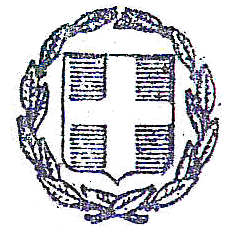 